      Włocławek, dnia 27 września 2021 rNE.38.31.2021ZAWIADOMIENIE O WYBORZE NAJKORZYSTNIEJSZEJ OFERTYMiejskie Przedsiębiorstwo Energetyki Cieplnej Sp. z o.o. we Włocławku zawiadamia o wyborze najkorzystniejszej oferty w postępowaniu o udzielenie zamówienia,  prowadzonym w trybie przetargu na podstawie  Regulaminu udzielania zamówień na zadanie pn: ”Budowa  osiedlowej sieci ciepłowniczej w ulicach Bartnickiej, Mielęcińskiej i Wilgi oraz wysokoparametrowego  przyłącza cieplnego do budynku przy ul. Wilgi 1 we Włocławku”. Złożone oferty wraz z przyznaną punktacją:Kryterium oceny ofert: cena – 100 %Wybór najkorzystniejszej oferty: Oferta nr 2 złożona przez Brzęczkowski Sp. z o.o.  ul. Wapienna 4/6, 87-800 Włocławek          Uzasadnienie:Wykonawca spełnia warunki udziału w postępowaniu, jego oferta nie podlega odrzuceniu i jest zgodna 
z treścią specyfikacji istotnych warunków zamówienia oraz spełnia wymagania zawarte w specyfikacji istotnych warunków zamówienia. Niniejsza oferta w oparciu o przyjęte kryterium oceny ofert (cena 100%) zawiera najniższą cenę, w związku z czym uzyskała najwyższą liczbę punktów, (100 pkt).										Prezes Zarządu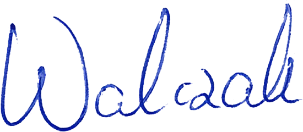 										Andrzej WalczakNumerOfertyNazwa (firma) oraz adres WykonawcyCena ofertynetto (zł)Cena ofertybrutto (zł)Liczba punktów przyznana w kryterium cena 100%1Przedsiębiorstwo Wielobranżowe Hydro-Kan Krzysztof Kurlapski Szpetal Górny, ul. Wiślana 54, 87-811 Fabianki 580 000,00713 400,,0093,962Brzęczkowski Sp. z o.o.  ul. Wapienna 4/6, 87-800 Włocławek545 000,00670 350,00100,00